Trg sv.Nikole 5, 22305 KistanjeTelefon: (022) 763055; Telefaks (022) 763053OIB:41783102203; MB:2539535E-mail:opcina@kistanje.hrPovjerenstvo za provedbu javnog natječajaKLASA:112-01/18-03/2URBROJ:2182/16-03/5-18-2Kistanje, 04. travnja 2018.g.Sukladno članku 19. Zakona o službenicima i namještenicima u lokalnoj i područnoj samoupravi (regionalnoj) samoupravi („Narodne novine“ br 86/08, 61/11 i 04/18), privremena pročelnica Jedinstvenog upravnog odjela Općine Kistanje raspisala jeJavni natječaj za prijam u službu u Jedinstvenom upravnom odjelu Općine Kistanje(Narodne novine br.31/2018. od 04. travnja 2018.g.)Naziv upravnog odjela: Jedinstveni upravni odjel Općine KistanjeNaziv radnog mjesta: Viši stručni suradnik za razvojne projekteBroj izvršitelja:1 izvršitelj/ica , na neodređeno vrijeme
Stručni uvjeti: – magistar pravne struke ili stručni specijalist javne uprave– najmanje jedna godina radnog iskustva na odgovarajućim poslovima– znanje rada na računalu (WORD, EXCEL)– položen državni stručni ispit (osobe koje nemaju položen državni stručni ispit se mogu kandidirati, uz obvezu da ga polože u roku od godine dana od prijama u službu)Rok za podnošenje prijava je do 12.04.2018.g.UPUTE I OBAVIJEST KANDIDATIMAOva obavijest i upute objavljeni su na web-stranici Općine Kistanje www.kistanje.hri na oglasnoj ploči Općine Kistanje.Opis poslova radnog mjesta:Obavlja stručne poslove u vezi s programima fondova EU, te druge poslove iz tog područja. Vodi administrativne i organizacijske poslove u vezi s popunjavanjem prijava na natječaje, izrađuje izvještaje, te prikuplja ostalu dokumentaciju. Obavlja poslove koordiniranja priprema projekata za kandidiranje na EU i druge međunarodne fondove, te financijske i druge fondove. Surađuje u organizaciji i provedbi postupka javne nabave roba, usluga i radova u skladu sa Zakonom o javnoj nabavi, za male i za velike vrijednosti. Podaci o plaći :Podaci o plaći navedenog radnog mjesta propisani su Odlukom o koeficijentima za obračun plaće službenika i namještenika u Jedinstvenom upravnom odjelu Općine Kistanje („Službeni vjesnik Šibensko-kninske županije“,broj 02/18). Slijedom toga plaću čini umnožak koeficijenta složenosti poslova radnog mjesta -1,20 i osnovice za izračun plaće u iznosu od 5.421,54 kuna bruto, uvećanu za 0,5 % za svaku navršenu godinu radnog staža. Osnovica za izračun plaće utvrđena je Odlukom Vlade Republike Hrvatske. Testiranje kandidata:Testiranje kandidata sastoji se od provjere znanja i sposobnosti bitnih za obavljanje poslova  radnog mjesta na koje se kandidat prima-pismeni test. Na prethodnu provjeru znanja i sposobnosti mogu pristupiti samo kandidati koji ispunjavaju formalne uvjete iz natječaja.Pravni izvori za pripremanje kandidata za testiranje:Pitanja kojima se testira provjera znanja i sposobnosti bitnih za obavljanje poslova radnog mjesta na koje se kandidat prima temelje se na slijedećim propisima:iz Ustava Republike Hrvatske (NN br.56/90,135/97,8/98,113/00,124/00,28/01/41/01,55/01,76/10, 85/10,05/14)iz Zakona  o lokalnoj i područnoj (regionalnoj) samoupravi (NN br. 33/01,60/01,129/05,109/07, 125/08,36/09,150/11,144/12,19/13,137/15,123/17),iz Zakona o službenicima i namještenicima u lokalnoj i područnoj(regionalnoj) samoupravi (NN br.86/08, 61/11 i 04/18),iz Zakona o općem upravnom postupku (NN 47/09),iz Zakona o javnoj nabavi (NN br. 120/16),iz Statuta Općine Kistanje.Pravila testiranja1. Po dolasku na testiranje od kandidata će biti zatražena odgovarajuća identifikacijska isprava radi  utvrđivanja identiteta (osobna iskaznica).2. Za vrijeme provjere znanja i sposobnosti nije dopušteno: korištenje literature, bilježaka, mobitela, napuštati prostorije u kojoj se obavlja provjera, razgovarati ili na drugi način ometati ostale kandidate.3. Nakon uvodnih radnji, započinje testiranje na način da će kandidatima biti podijeljenapitanja za provjeru znanja i sposobnosti za obavljanje poslova radnog mjesta za kojeg se kandidat prijavio.4. Za provjeru znanja i sposobnosti testiranjem dodjeljuje se od 1 do 10 bodova.5. Smatra se da je kandidat položio test ako je od provjere navedene u točki 4. Postigao najmanje 50% ukupnog broja bodova.Pismena provjera znanja traje 40 minuta.Ukoliko kandidat ne pristupi prethodnoj provjeri znanja i sposobnosti, smatra se da je povukao prijavu na natječaj. INTERVJU1. Razgovor (intervju) se provodi samo s onim kandidatima koji su ostvarili 50% i višebroja bodova na testiranju.2. Povjerenstvo za provedbu javnog natječaja kroz razgovor (intervju) sa kandidatimautvrđuje interese, ciljeve i motivaciju kandidata za rad. Rezultati razgovora (intervjua) boduju se od 1 do 10 bodova.Ukupan broj bodova koje kandidat može postići testiranjem i intervjuom je 20.Nakon provedenog postupka, Povjerenstvo za provedbu javnog natječaja utvrđuje rang listu kandidata prema broju ostvarenih bodova, te dostavlja pročelniku Jedinstvenog upravnog odjela Općine Kistanje  rang listu kandidata i izvješće o provedenom postupku koje potpisuju svi članovi Povjerenstva za provedbu javnog natječaja.Rezultati testiranja bit će objavljeni na web-stranici i oglasnoj ploči Općine Kistanje.Izabrani kandidat, po obavijesti o izboru, dostavlja uvjerenje o zdravstvenoj sposobnosti za obavljanje poslova radnog mjesta, a prije donošenja Rješenja o prijamu u službu.Pročelnik Jedinstvenog upravnog odjela Općine Kistanje donosi Rješenje o prijamu u službu koje se dostavlja svim kandidatima koji su se prijavili na natječaj.Kandidat koji nije zadovoljan Rješenjem o prijamu u službu izabranog kandidata, ima pravo podnijeti žalbu općinskom načelniku Općine Kistanje u roku od 15 dana od dana dostave rješenja.POZIV NA PRETHODNU PROVJERU ZNANJA I SPOSOBNOSTI  BITI ĆE OBJAVLJEN NAJMANJE 5 DANA PRIJE ODRŽAVANJA TESTIRANJA, NA WEB-STRANICI I OGLASNOJ PLOČI OPĆINE KISTANJEO vremenu i mjestu održavanja prethodne provjere znanja i sposobnosti (testiranju ) kandidati će biti obaviješteni putem web-stranice Općine Kistanje www.kistanje.hr i oglasne ploče Općine Kistanje, najmanje pet dana prije održavanja provjere (testiranja).PredsjednikPovjerenstva za provedbu javnog natječaja za prijam u službu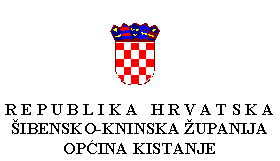 